Relevant Union Officials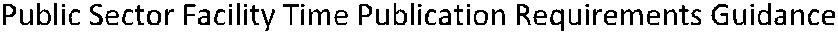 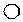 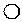 What was the total number of your employees who were relevant union officials during the relevant period?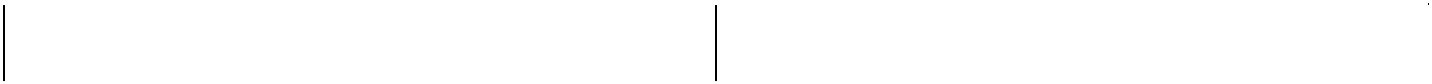 Table 2Percentage of time spent on facility timeHow many of your employees who were relevant union officials employed during the relevant period spent a) 0%, b) 1%-50%, c) 51%-99% or d) 100% of their working hours on facility time?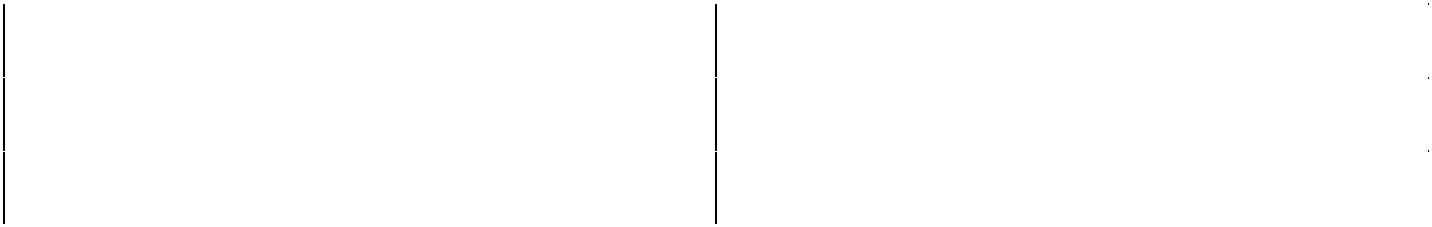 Table 3Percentage of pay bill spent on facility timeProvide the figures requested in the first column of the table below to determine the percentage of your total pay bill spent on paying employees who were relevant union officials for facility time during the relevant period.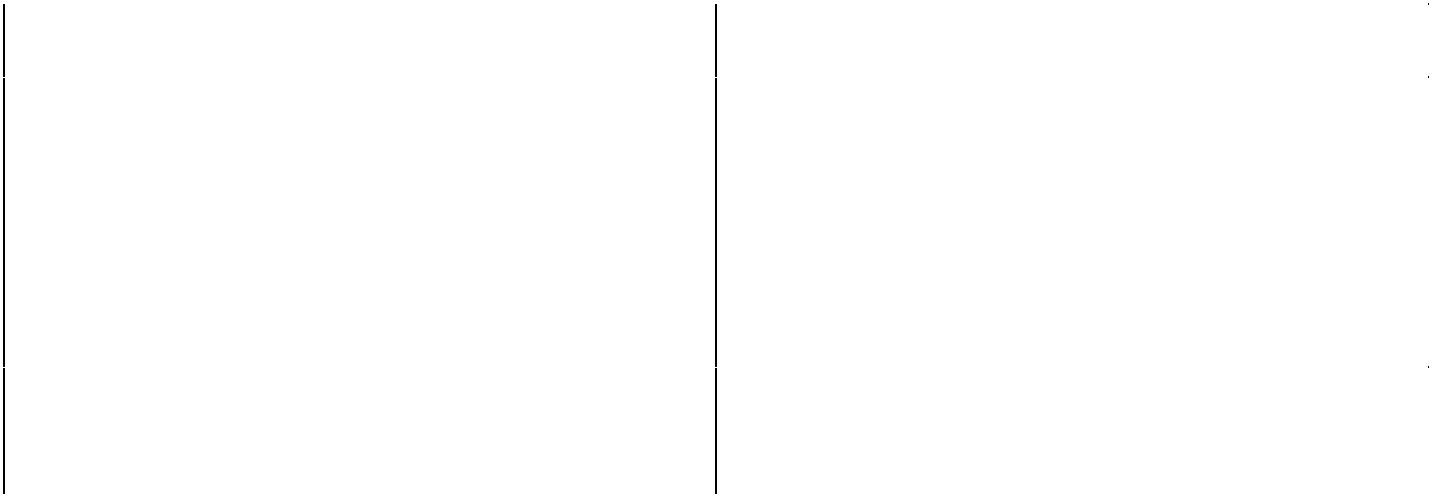 As a percentage of total paid facility time hours, how many hours were spent by employees who were relevant union officials during the relevant period on paid trade union activities?Number of employees who were relevantFull-time equivalent employee numberunion officials during the relevant period110.24Percentage of timeNumber of Employees0%21-50%951-99%0100%0First ColumnFiguresProvide the total cost of facility time(Average hourly rate x 539 facility hours)      = £6,364.78Provide the total pay bill£14,803,300Provide the percentage of the total pay bill0.043%spent on facility time, calculated as:(total cost of facility time ÷ total pay bill) x 100Table 4Table 4Paid trade union activitiesPaid trade union activitiesTime spent on paid trade union activities as a(216 ÷ 539 x 100)  = 40%percentage of total paid facility time hourscalculated as:(total hours spent on paid trade unionactivities by relevant union officials during therelevant period ÷ total paid facility time hours)x 100